RTP Installation Meeting) – Oct 12, 2019We have about 2 weeks in January for laser work, but sharing w/ PSS after Jan 7.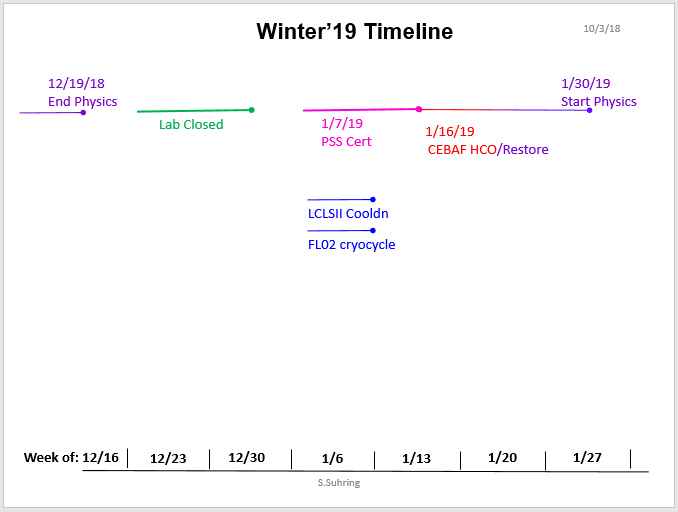 Items for UVA RTP installationUVA RTP Pockels cell in UVA mount, on existing translation stageThis is the planUVA PS (four + and four -), installed in rackJohn come up with a plan for (8) PS-Switch (8) Switch-RTPRack mount these, be creativeJohn to stuff DAC isolator JLAB DAC (four + and four -), EDM screenNew DAC is readyRepurposed DAC cable (8), need controlsJohn purchase R1B relay, for switching 115VAC re-use ON/OFFConsider names for (8) DAC for EDM screenCaryn will specify equations for EDM screenModify laser cover (LSOP?), pull cablesJohn will submit to shopConvey channel names to Halls (for recording if they want)Riad will communicate/update changes to HallsRiad will work to define new alarms for the RTP, to DanielConfiguration/AlignmentGrounding, of orthogonal plates?Making to go to the floated ground of the switchesWhich switches are we going to use (electrical, optical=falcon,dragon?)Plan A = Dragon, Plan B = UVA test electrical (slow down?), then decideRemote PC on/offSee above, fan out same 24V on/offLaser alignment procedureWrite down UVA procedureHands-on trainingPerformanceAssess 4-laser spot sizes at RTP cell and Photocathode, test 50cm, 40cm lenses(thermal) stability studies at UVADoing burn in studies nowplan for tracking stability and tests during SPRING 2019 run (pre-PREX/CREXMott measurementsmaximize (+/- 2000ppm/hr) or minimize (+/- 200ppm/hr)Caryn’s planQPD pickoff to test transition times on fast photodiodeMeasure charge asymmetry, test Aq feedback, working w/ Hall AHave a KDP Backout PlanNeed one shift to in-line for RTP checkoutTranslationJohn figure out if we can remote desktop to USB to UVA stageWorst case no remote translation Spring run, assess for laterKDP Backout PlanStore cell in existing mountMark location show can shove it back inRetain KDP DAC channels/cables tied offRetain EDM interfaceJLAB RTP SystemRaicol large(r?$?$? => voltage increase) aperture crystal, metalized (spare when makes sense)12x12 (attach Caryn’s quote for UVA), metalized contact platesGood experience, pleased w/ specsRTP MountCaryn provide 3D CAD model, John will see about printing (vendor) + list of all thorlabs/Newport componentsWe can also re-assess mount design…HVPSGo w/ UVA design, John figure out plan for forward supportLet’s be sure to stay forward compatible to 2kHz 